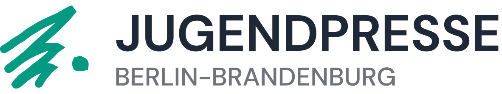 SchülerzeitungsförderungZuwendungsantragAntragsteller*innenSchule								SchulformAnschrift							LandkreisAnsprechperson (Schüler*in)Jedes Projekt sollte federführend von einem*einer Schüler*in geführt werden.Vorname, Nachname						KlassenstufeE-Mail								HandynummerVolljährige BegleitpersonJedes Projekt muss von einer volljährigen Begleitperson begleitet werden, die in eine Fördervereinbarung mit uns eintritt.Vorname, Nachname						FunktionE-Mail								HandynummerBankverbindungAn diese Kontodaten werden wir euch nach erfolgreichem Abschluss des Projekts die Fördersumme auszahlen.Kontoinhaber*in							BankinstitutIBAN								BICAngaben zum ProjektErzähle uns mehr zu deinem Projektvorhaben.FinanzierungsplanSchildere uns, wie das Projekt finanziert werden soll.EinnahmenSumme der Einnahmen:       EuroAusgabenSumme der Ausgaben:       EuroDie Summe der Einnahmen muss der Summe der Ausgaben entsprechend. 
Der Finanzierungsplan ist bindend. SchlusserklärungMit meiner Unterschrift bestätige ich, dassalle im Antrag gemachten Angaben richtig und vollständig sind.ich Änderungen, z.B. bei der Finanzierung, dem Umfang des Vorhabens oder meinen Kontaktdaten, der Jugendpresse unverzüglich anzeigen werde.die Förderausschreibung (→ jpb.de/foerderung) durch mich zur Kenntnis genommen wurde und die darin enthaltenen Verpflichtungen im Falle der Bewilligung eingehalten werden.dass ich auf die Einlegung von Rechtsmitteln verzichten werde.mit dem Projekt noch nicht begonnen wurde und mit dem Projekt auch nicht begonnen wird, bevor ein Zuwendungsbescheid bei mir eingeht.ich die Datenschutzerklärung (→ jpb.de/datenschutz) zur Kenntnis genommen habe und über meine Betroffenenrechte aufgeklärt bin.die Jugendpresse und ihre Projektpartner alle durch mich erstellten Projektberichte, Foto- und Filmaufnahmen für die Öffentlichkeit zu diesem Förderprojekt verwenden dürfen.Als volljährige Begleitperson bestätige ich zusätzlich, dassich die Schüler*innen in ihrer freien Arbeit an ihrer Schülerzeitung unterstützen und in der redaktionellen Ausarbeitung nicht einschränken werde, insb. dass ich keine Zensur ausüben werde.Datum, OrtUnterschrift (Schüler*in)				Unterschrift (Begleitperson)____________________________________________		____________________________________________Fertig ausgefüllt? Bitte an foerderung@jpb.de  senden.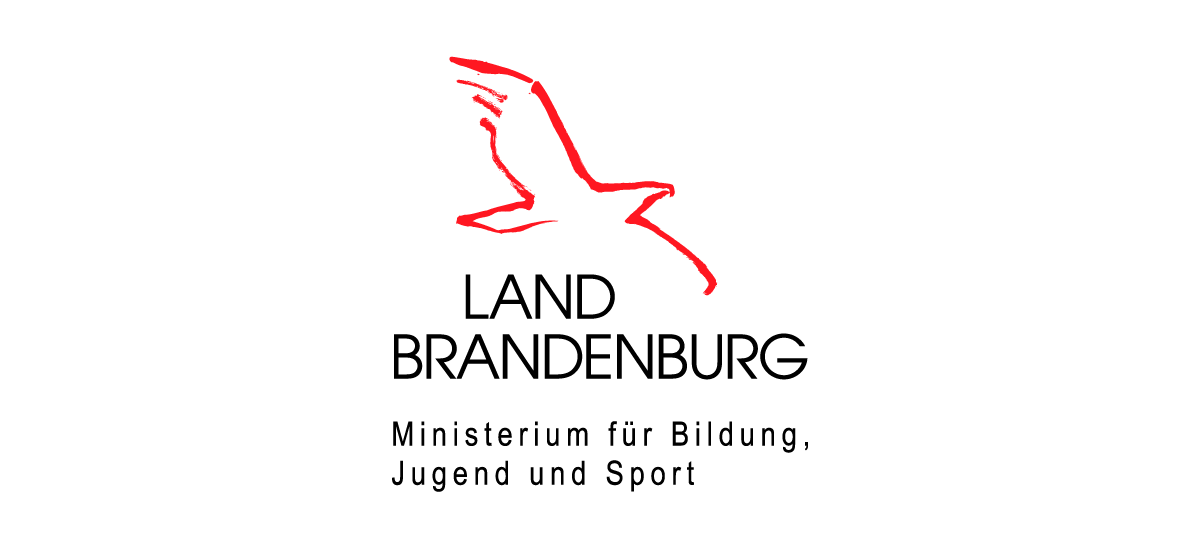 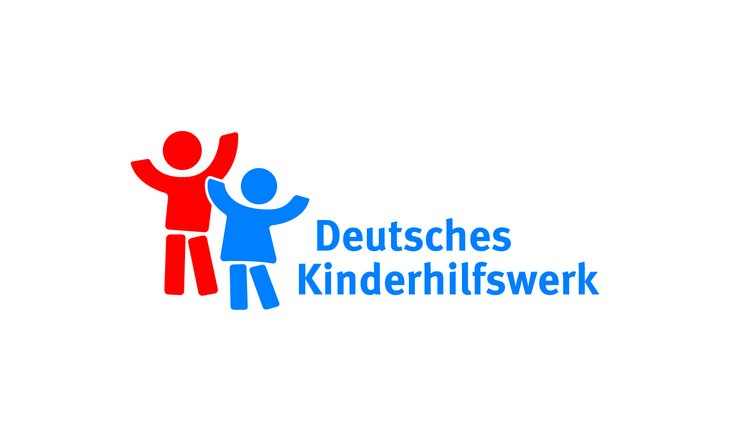 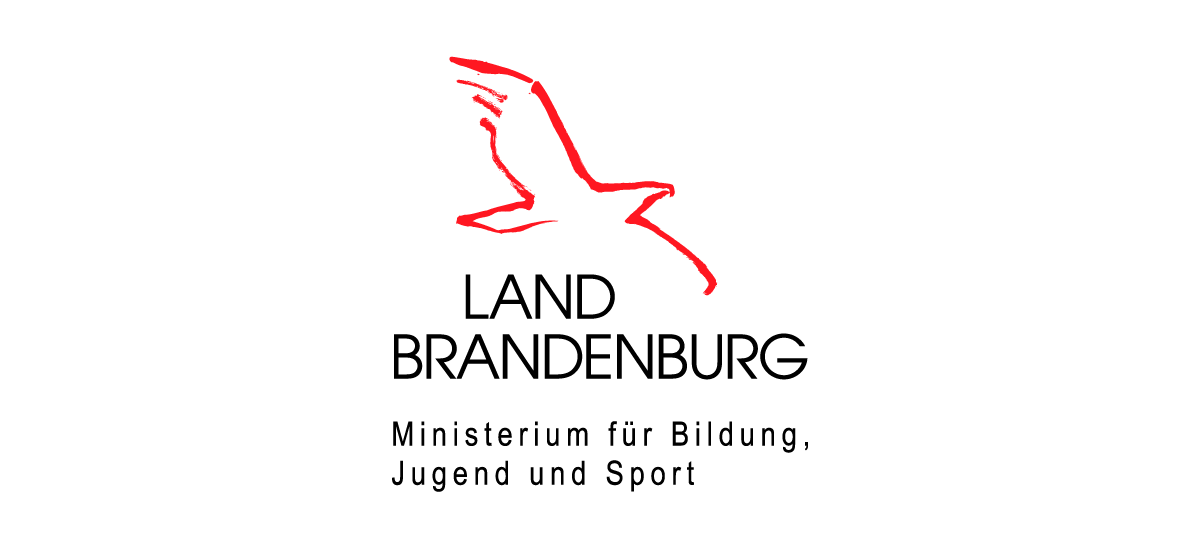 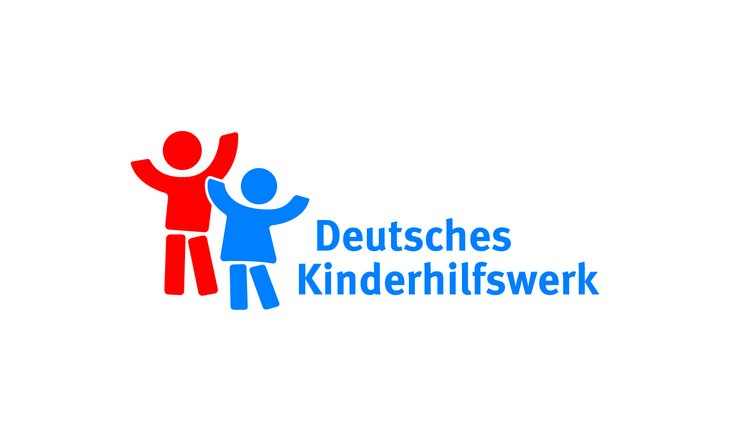 Welches Projekt wollt ihr starten? Wird eure Schülerzeitung bspw. ein Schwerpunktthema haben?Welches Ziel verfolgt ihr damit und wie wollt ihr dieses erreichen?Wie werden die Schüler*innen ausgewählt, die an der Schülerzeitung mitarbeiten werden?Wie viele Teilnehmer*innen erwartet ihr beim Projekt? Welche Klassenstufen und Geschlechter sind beteiligt?Was macht ihr selbst? Wobei bekommt ihr Hilfe von Lehrkräften, der Schulsozialarbeit oder Eltern?Hat sich eure Schülerzeitung bereits gegründet? Falls ja: Wie weit seid ihr schon in den Vorbereitungen eurer ersten Ausgabe?Falls nein: Gab es in der Vergangenheit eine Schülerzeitung an eurer Schule?Wie soll sich die Schülerzeitung nach Ende des Förderzeitraums weiter finanzieren?Beantragte FördersummeWeitere Einnahmen:      Euro      Euro        Euro      EuroAusbildung und Qualifizierung:Medienlabor:     ja     neinWeitere Ausgaben:100,00 Euro       Euro      Euro      Euro      Euro      Euro      Euro      Euro      Euro      Euro      Euro